Открытый урок преподавателя муниципального бюджетного учреждения дополнительного образования «Нижнеудинская детская музыкальная школа» Кадоловой Светланы ВикторовныДата проведения: 05.06.2018г. Отделение «Хоровое пение»Тема урока: «Дыхание, как базовая основа пения на уроке вокального ансамбля в средних классах ДМШ»Цель урока: Применение  продуктивных  методов работы над дыханием  в классе вокального ансамбля.Задачи урока: 1.Показ доступных и эффективных  приемов в работе над дыханием.2.Показ специфических особенностей  работы над дыханием, в контексте средств музыкальной выразительности: ритма, мелодики, гармонии, фразировки.3. Применение способов управления дыханием как одним из средств  эмоциональной  раскрепощенности обучающихся.Образовательные технологии: сочетание технологий традиционного и проблемного обучения, здоровьесберегающие технологии.Методы:СловесныйЭвристическийПроблемный Информационно-рецептивныйРепродуктивныйСписок используемой литературы1.Мануэль Гарсиа «Советы по пению» «Планета музыки», 2014г. 2.Элизабет  Ховард,  Ховард  Остин «Техника пения. Вокал для всех» Москва, 2007г. 3.М.А. Дейша-Сионицкая  «Пение в ощущениях» «Планета музыки» 2016г. 4.Лиза Монд «Здоровье голоса певца», 2011г. 5.Сэт Риггз  «Голос - пойте как звезды», 2015г.  ПРИЛОЖЕНИЕВступительное слово:	Мы поем и говорим при помощи чудного инструмента, заключающегося в нас самих. Мы должны быть заинтересованы тем, как играть на этом инструменте, чтобы избежать преждевременной его порчи. Для этого надо изучить этот наш дивный инструмент, чтобы работать на нем легко и свободно с наименьшим утомлением. 	Одно из важнейших условий для воспроизведения звука составляет правильное дыхание. Это – основа педагогики пения. «Искусство пения есть школа дыхания» - говорили старые испытанные педагоги. Как бы хорошо ни звучал голос, но если дыхание неправильное, то никогда нельзя будет достигнуть художественного исполнения. Итак, дыхание, есть основа пения. 	Еще в древности великий врач Гален установил, что при спокойном дыхании работает главным образом диафрагма. 	Вы можете проверить это сами – всего лучше лежа, когда вы засыпаете, а также на детях, так как дети дышать правильно. Это дыхание дано природой, а так как пение есть процесс природный, то мы должны руководствоваться природой и не идти против нее. 	Наш голос – это духовой инструмент, поэтому чтобы заставить его звучать, мы должны дышать. В случае пения полное наполнение легких дает определенные преимущества, а именно – способность пропевать более длинные фразы, лучший контроль над высокими и низкими нотами, над тембрами и динамикой, над вибрато, позволяет плавно переходит от регистра к регистру. 	Когда легкие заполнены воздухом полностью, то они испытывают естественную потребность быстро избавиться от излишки воздуха. Следовательно, звуки при начале пения, как правило, сильные и зачастую неровные; затем, по мере выпускания воздуха они становятся слабее. Большинство музыкальных фраз требуют противоположного метода. Поэтому нужно начинать пение на небольшой опоре и постепенно ее увеличивать – по мере того как растете расход воздуха. Плавное течение длиной музыкальной фразы, развернутого виртуозного пассажа, удержание длительной ноты – все это требует долгой и уверенной опоры на диафрагму. Необходимость пения на уверенной опоре особенно чувствуется в больших залах с плохой акустикой. Даже самый тихий звук, спетый в этой манере, достигнет уха самого далекого слушателя. Как сказала Мария Челюни – «Тот, кто умеет дышать, умеет петь». 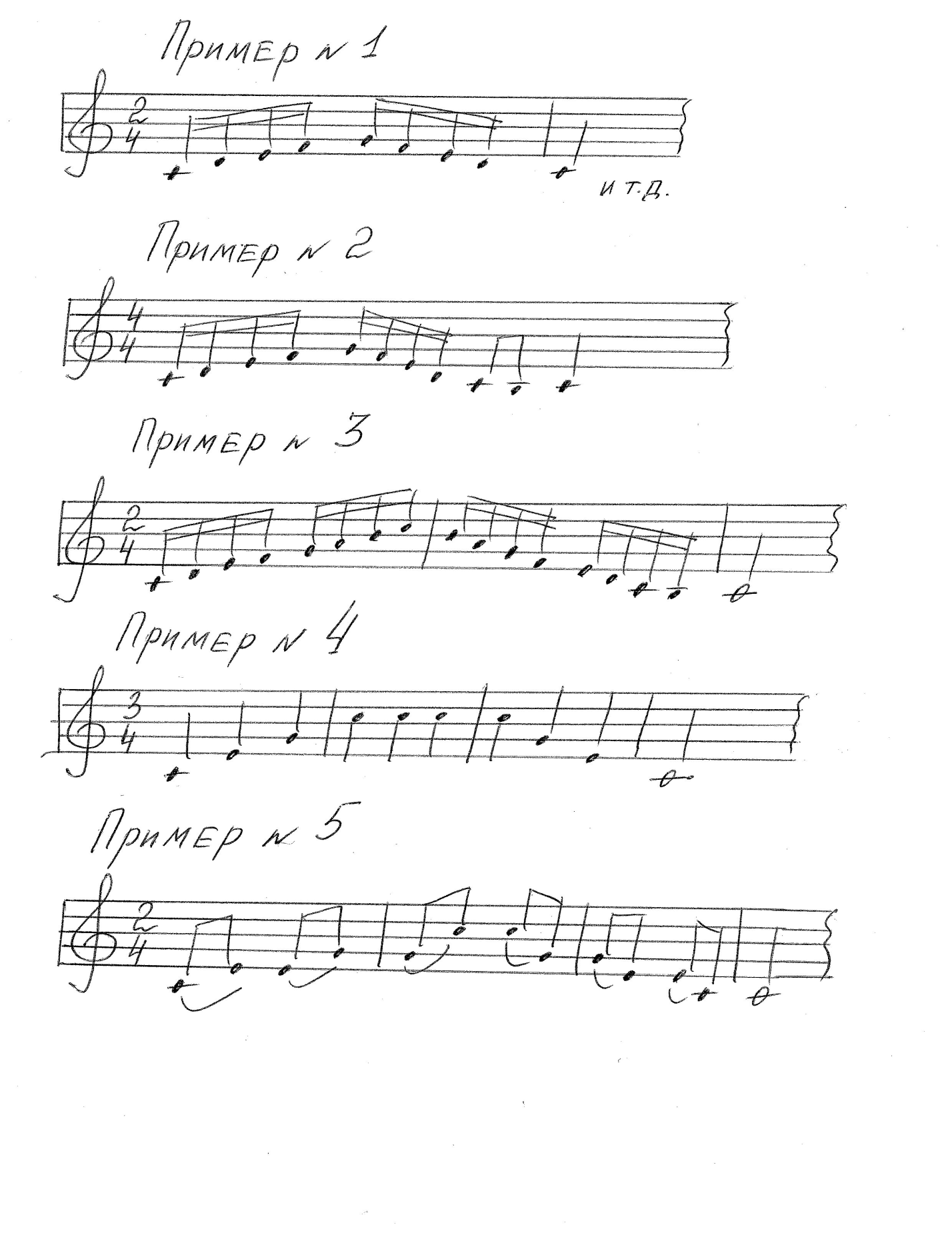 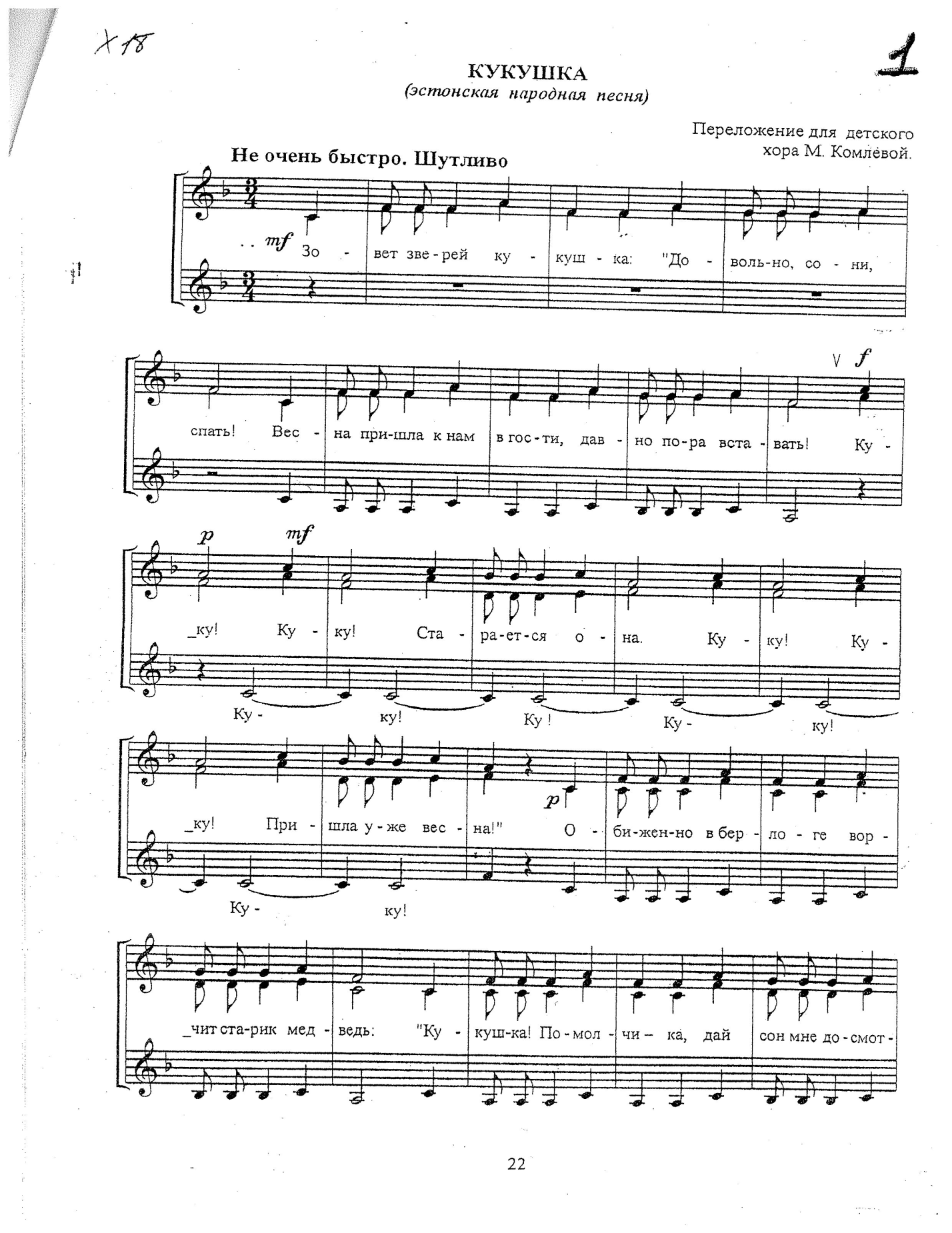 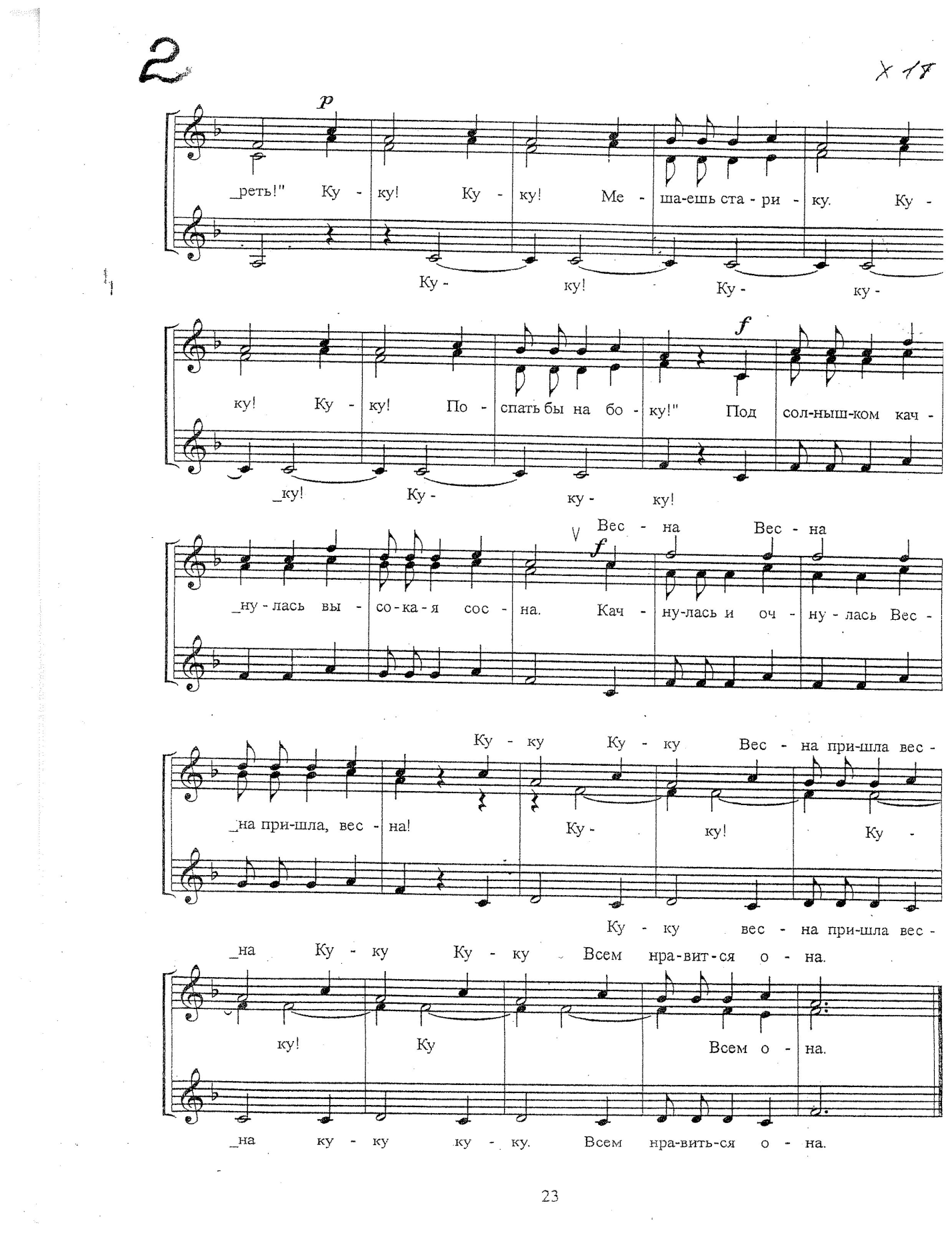 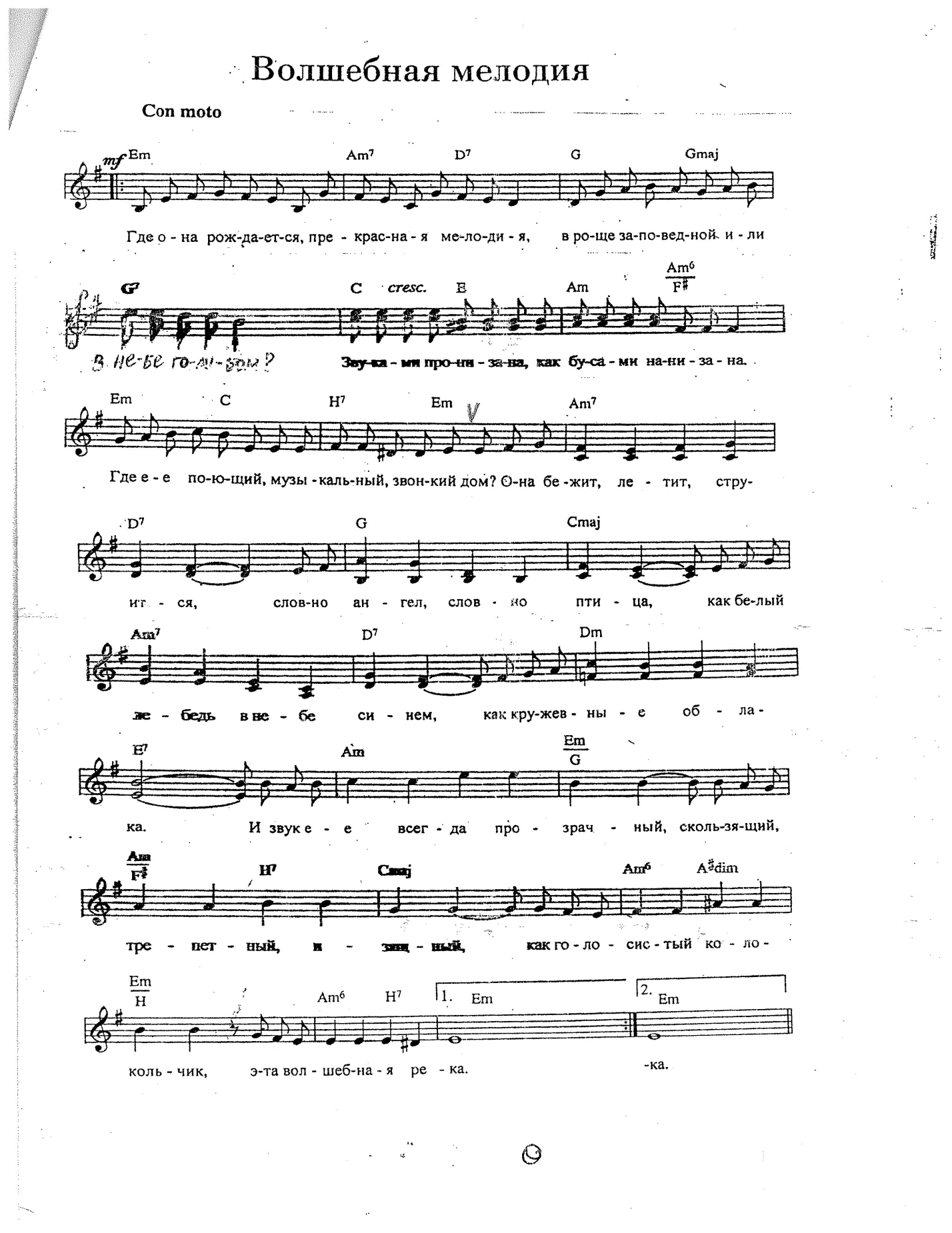 Ход урокаЦели и задачиМетоды1.Вступительное слово педагога (см. Приложение)Донести до сведения коллег-преподавателей  основных моментов урока. Инновационные формы работы над дыханием для воплощения художественного образа и стилистики музыкального произведения. Словесный2.Работа над дыханием:а) выдувание на звук «с»б) выдувание звука  с вибрацией губ на слог «ву».в) выдувание звука с вибрацией губ на слог «ву», с чередованием на слог: «ла-га, ла-га»г) пение на звук «а» д) пение на слог «нэй» Естественная координация  дыхания, для ощущения диафрагмы,Способ управления дыханием  с целью выработки  экономичного естественного  дыхания.разработать диафрагму как гармонику, расширить вокально - интонационныйдиапазон. Овладеть своим дыханием и спеть лигу двух нот, объединенную в одну фразу.  Разработать  звонкое звучание в головном резонаторе, что  дает возможность сгладить переходные ноты. ЗдоровьесбереженияЭвристическийИнформационно-рецептивный3.Пение с листа и разучивание  эстонской народной песни «Кукушка» (см. Приложение)3-х голосная песня, трехголосная полифония  из  трех куплетов  с припевами,Продолжить работу над дыханием, интонационной выразительностью, работа над ансамблем в партиях. Направить внимание учащихся на -акцентирование сильной доли;-в альтовом голосе  – добиваться баса- остинато с синкопированным ритмом; -во 2 куплете – контраст 1-му по характеру, на аккордовую полифонию;-в 3 куплете – (кульминационном, с элементами контрастной мелодией в каждом из голосов)  как бас остинато переходит в средний голос.  ПроблемныйРепродуктивный4.Л. Обухова «Волшебная мелодия»Исполнение произведения от начала до конца.Репродуктивный